План границ объекта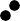 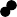 Масштаб 1: 731Используемые условные знаки и обозначения:граница объекта,установленная граница муниципального образования,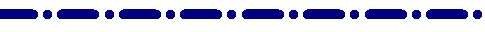 установленная граница населенного пункта,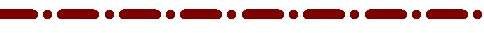  		– граница земельного участка,характерная точка объекта.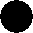 Подпись	Скрипко Н. С. Дата 3 августа 2022 г.Место для оттиска печати (при наличии) лица, составившего описание местоположения границ объекта